Macomer, 24 Novembre 2022 Oggetto: Giustificazione assenze – C.M. n. 20 del 4-3-2011 e DPR n. 122/2009 Spett. Preside, in ottemperanza a quanto previsto dalla C.M.e dal DPR di cui sopra, con la presente la certifichiamo che l’alunno BONELLI Samuele, frequentante la Classe Prima Media del Vs. Istituto e regolarmente tesserato per la nostra Società Arcieri del Marghine , affiliata alla Federazione Italiana di Tiro con l’arco (FITARCO), resterà assente il giorno 2s novembre p.v. per poter svolgere il  seguente impegno agonistico:   Gara interregionale di tiro con l'arco con codice R2220041 valevole per le             qualificazioni ai Campionati Italiani Pregandovi  di  prenderne  buona  nota,  cogliamo  l’occasione  per  ringraziarvi  della collaborazione ed inviare cordiali e sportivi saluti.  ASD Arcieri del Marghine                                                                                                      IL presidente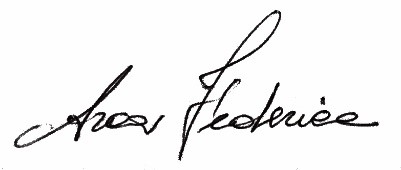 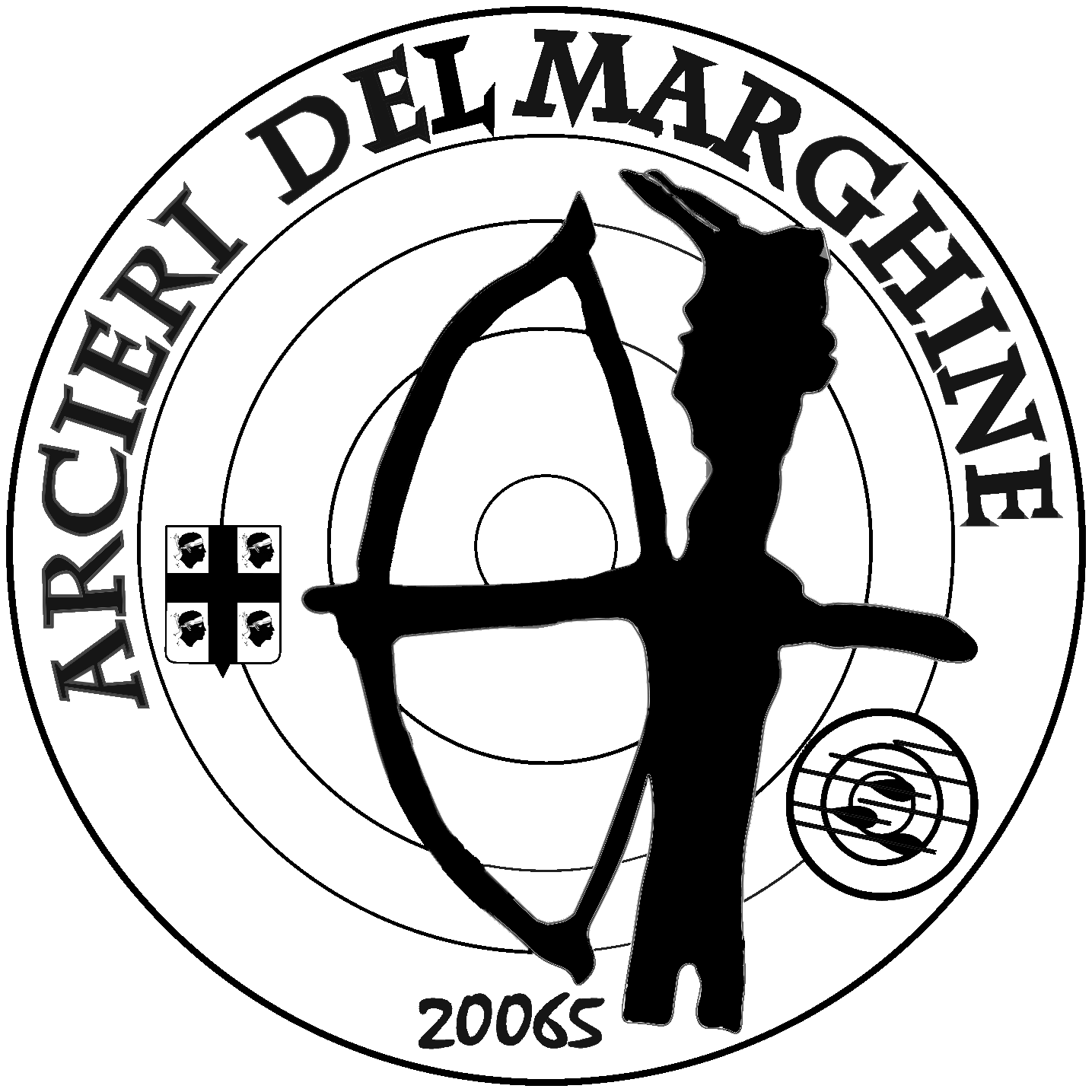 